Межрегиональная межпредметная познавательная викторина«Времена года. Весна» Ф.И. ребенка _________________________________________________________Ф.И.О. педагога ______________________________________________________Образовательная организация __________________________________________Муниципалитет, регион _______________________________________________1. Найдите картинку с изображением весны. Отметьте эту картинку, поставив любой знак (+, V и др.) в пустую клеточку.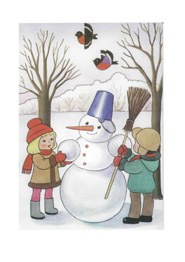 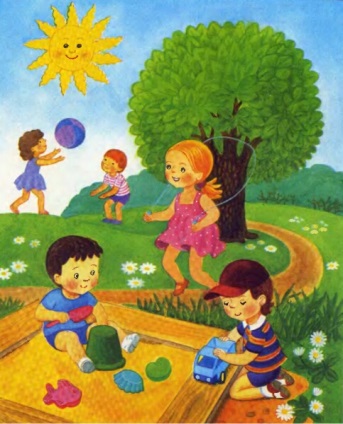 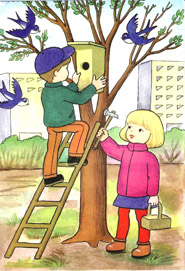 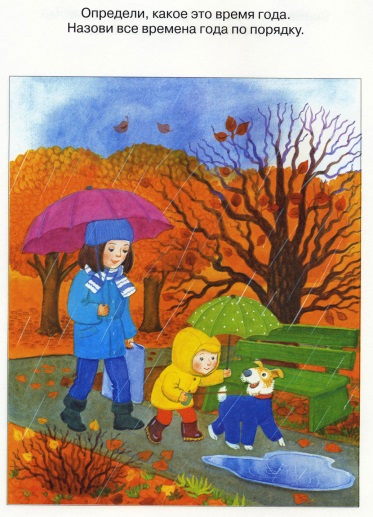 2. Отгадайте «весенние» загадки. Рядом нарисуйте отгадки.Крепкий деревянный домС круглым маленьким окном.Он стоит на длинной ножке,Чтобы не залезли кошки.В голубенькой рубашкеБежит по дну овражка.В самый разгарВесенней порыКапает сокС белоснежной коры.3) Напишите, сколько весенних месяцев по календарю?4) Какой месяц зиму кончает, а весну начинает?5) Какой месяц следует после апреля?6) Какой из весенних месяцев самый короткий? 7) Напишите все известные вам признаки весны:8) Найдите лишние предметы по весеннему признаку.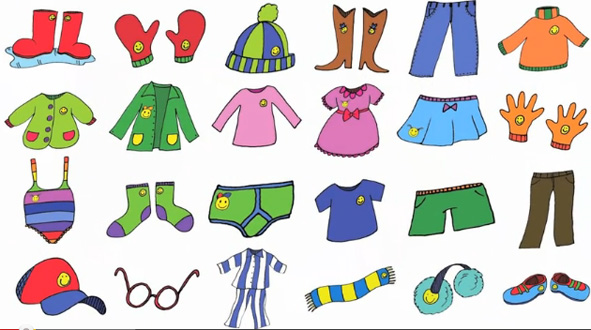 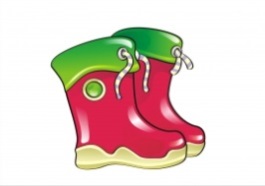 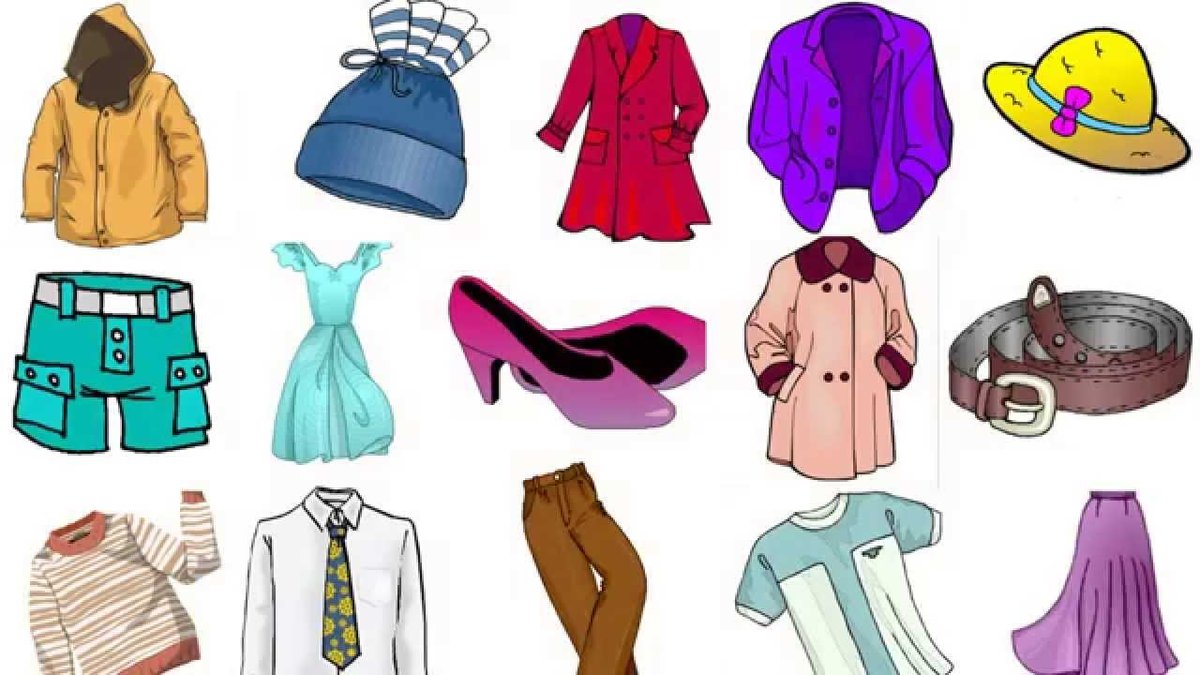 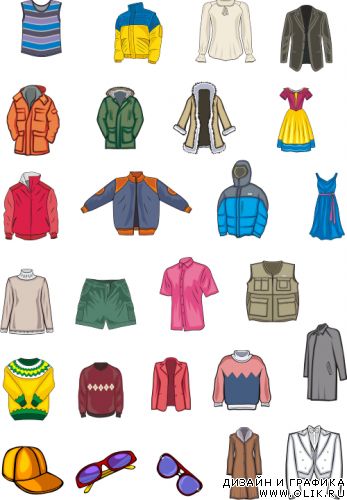 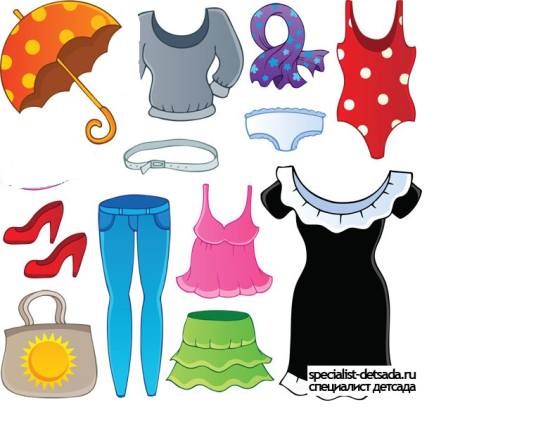 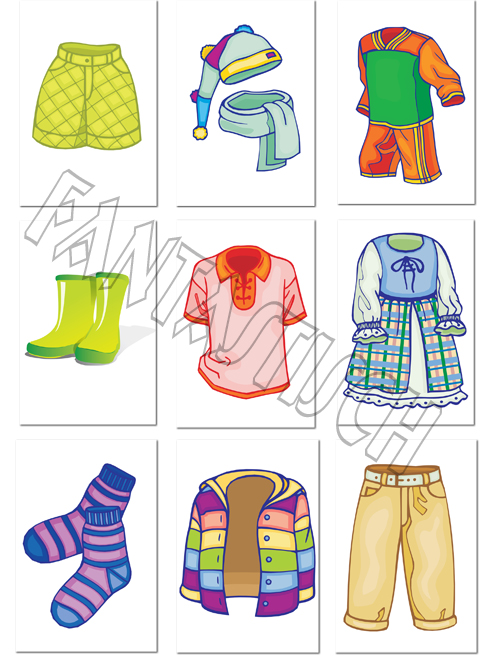 9) Выберите птиц, которые прилетают к нам весной? 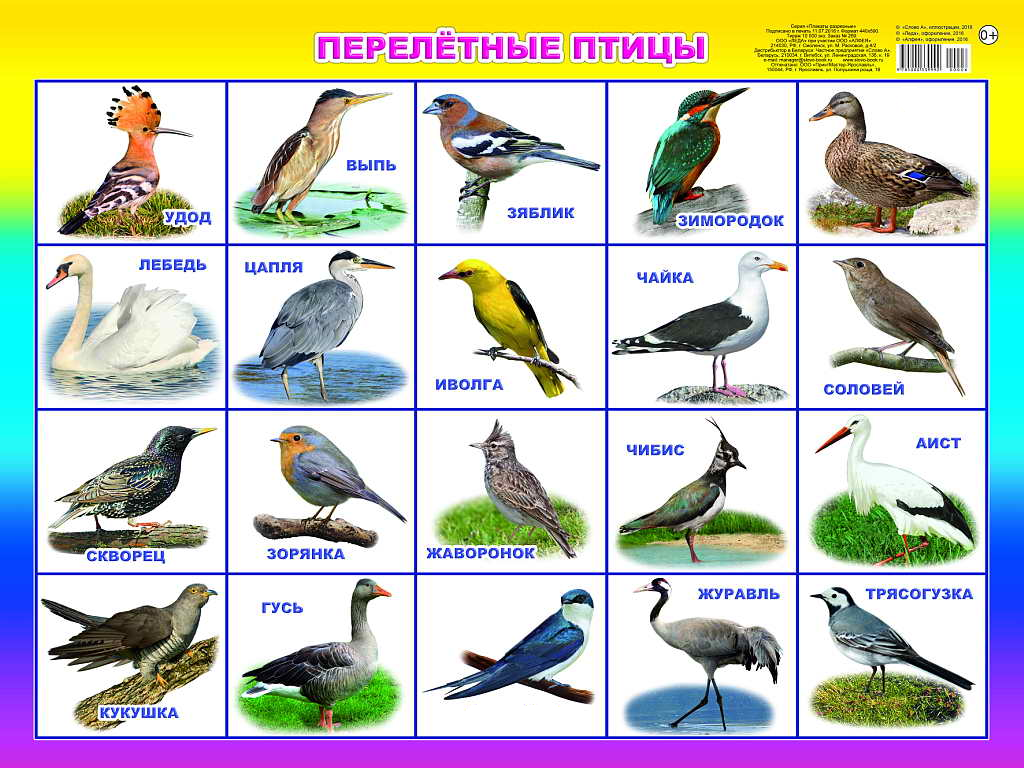 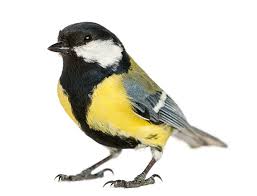 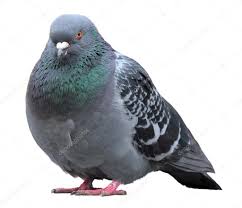 10) Определите, по какому весеннему признаку подобраны эти животные. Найдите «лишнее» животное. Напишите, почему оно лишнее.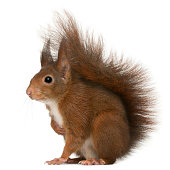 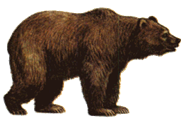 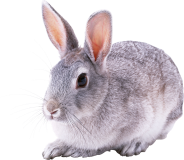 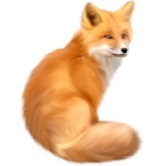 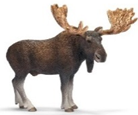 11) Определите, каким растениям принадлежат эти весенние цветки. Напишите их названия.12) Весной птицы вьют гнезда, выводят потомство. У этой птицы на рисунке птенцы разлетелись из гнезда. Найдите всех спрятавшихся на рисунке птенцов, раскрасьте их.  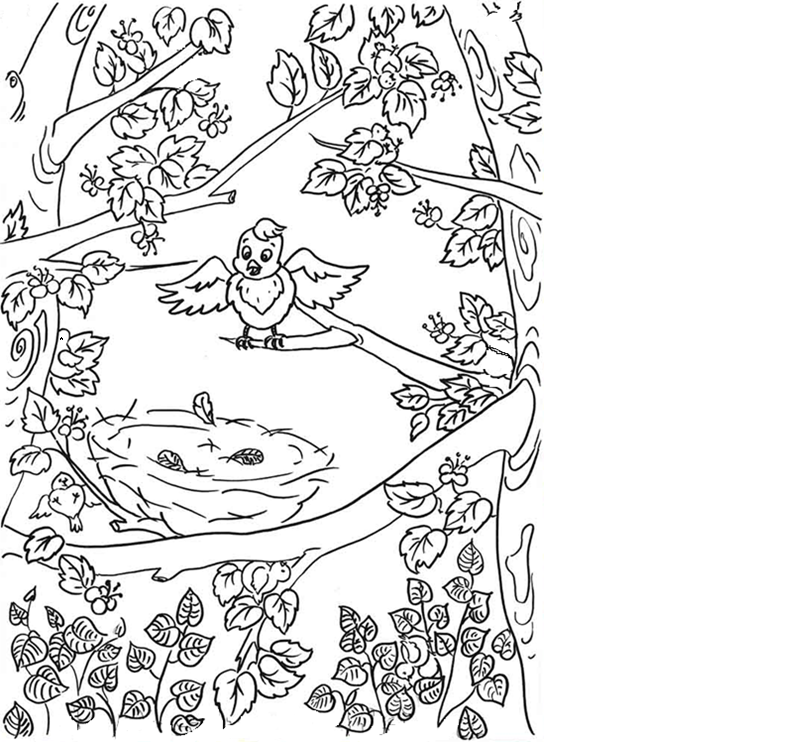 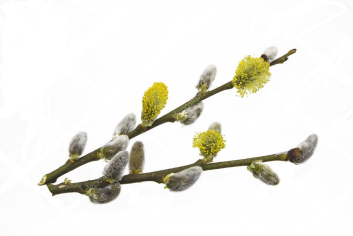 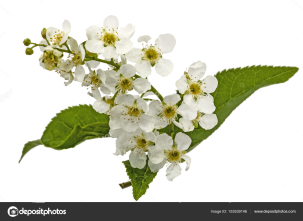 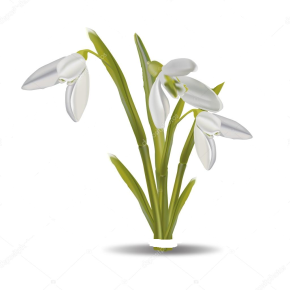 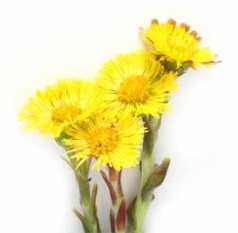 